花蓮縣花蓮市明廉國民小學110學年度第1學期課內社團成果報告社團名稱：跆拳道社 年級： 高年級成果照片：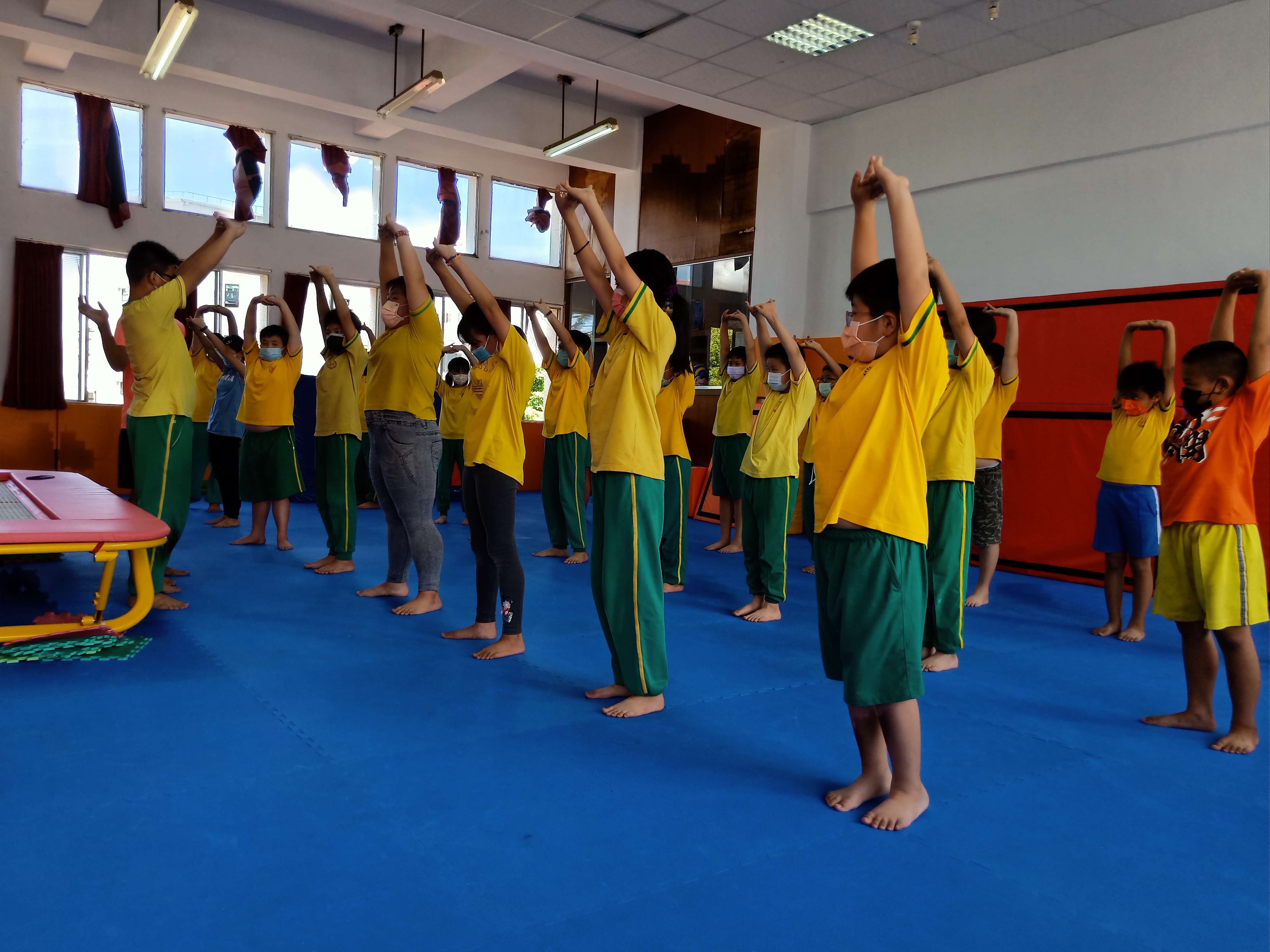 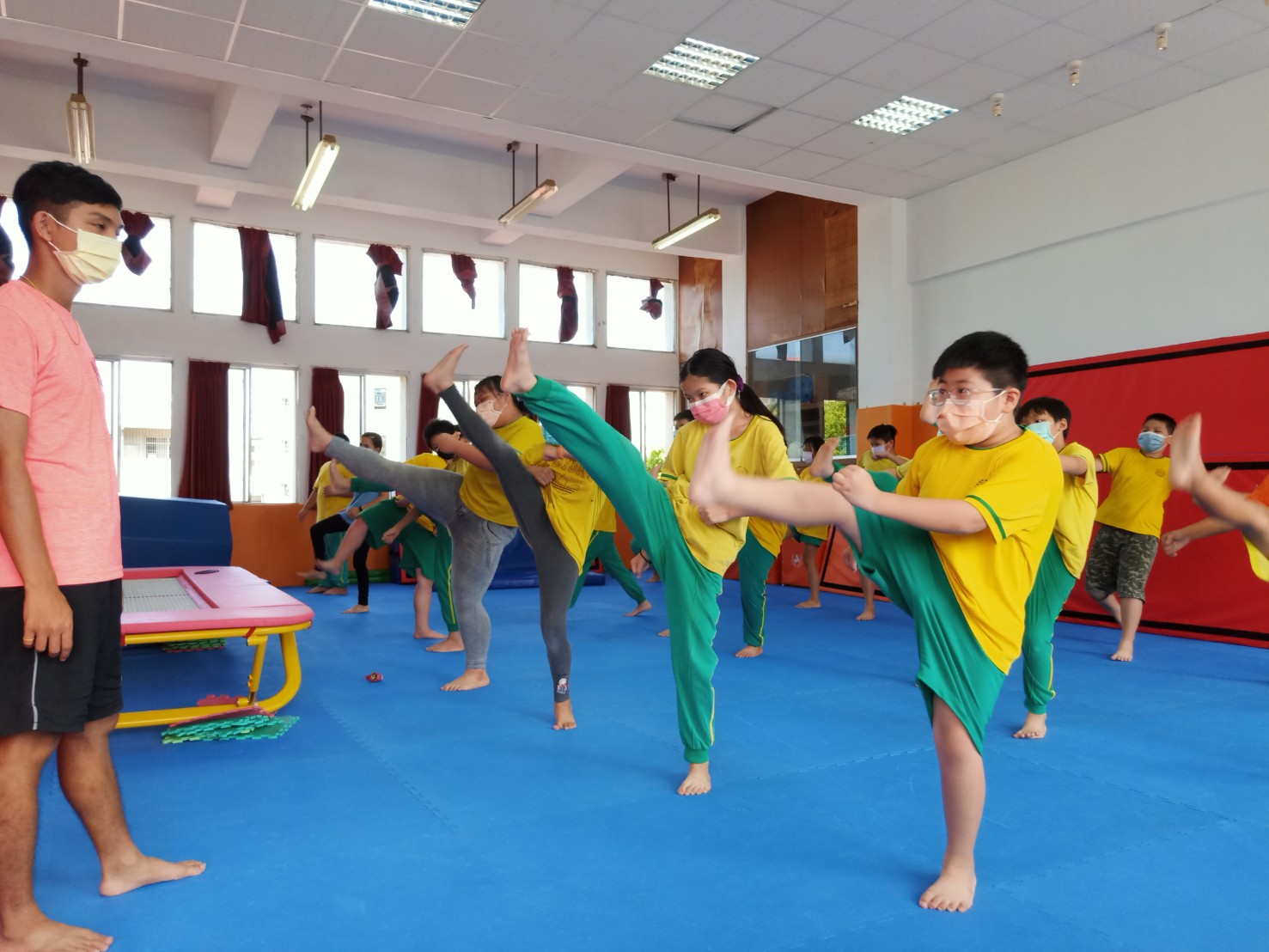 圖片說明： 上課前的暖身操圖片說明： 前踢練習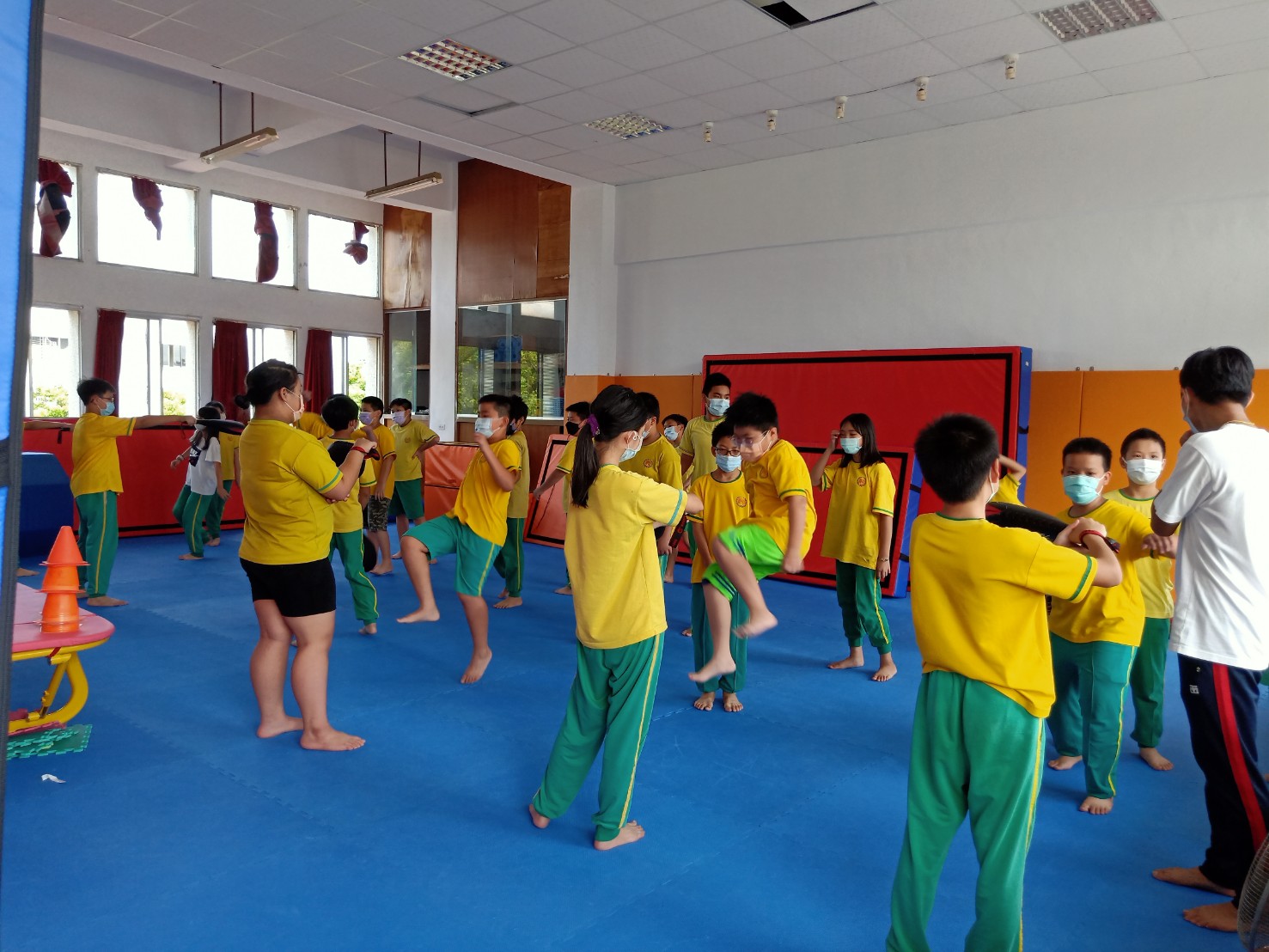 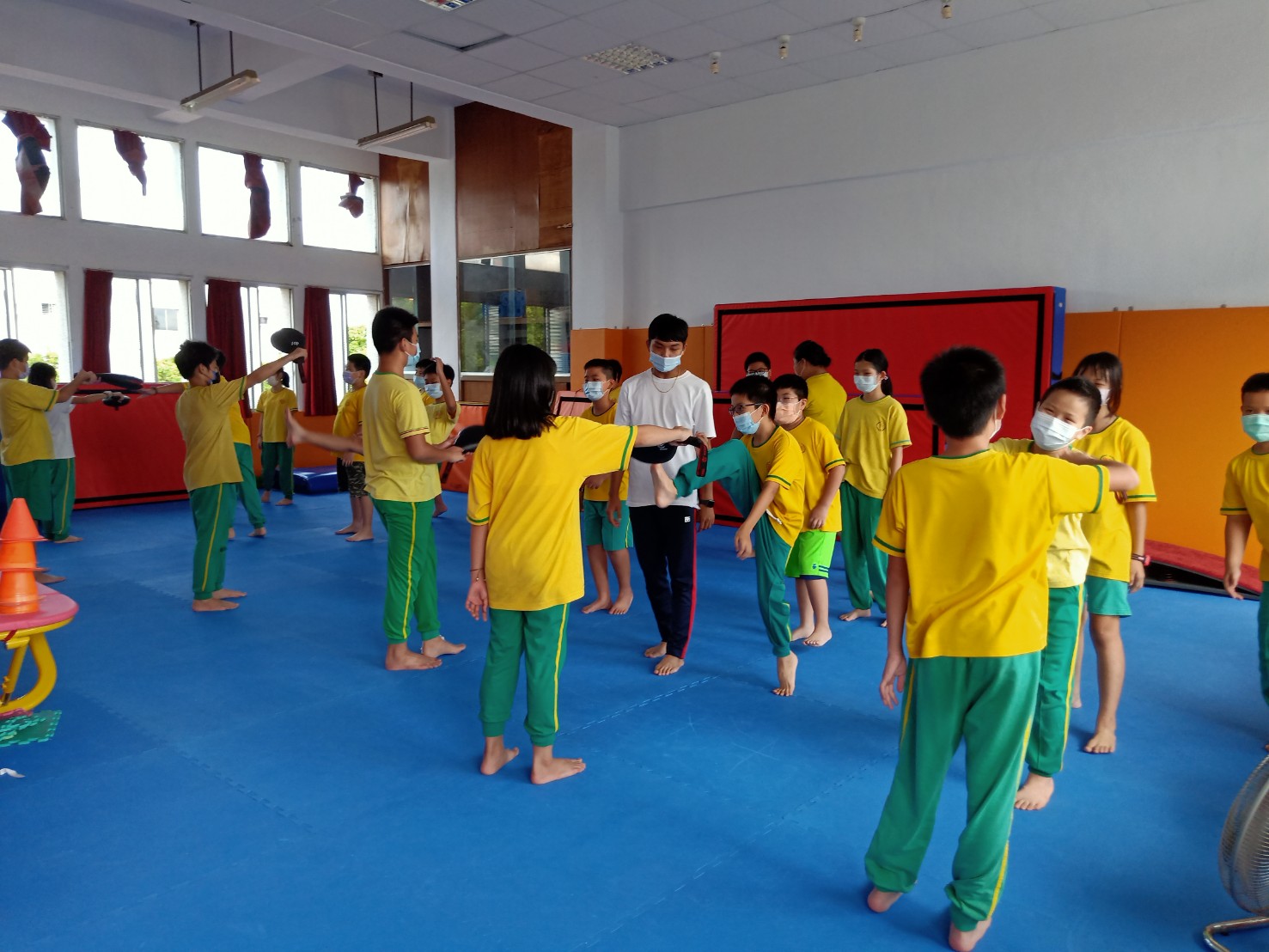 圖片說明： 踢腳練習圖片說明：正拳練習 